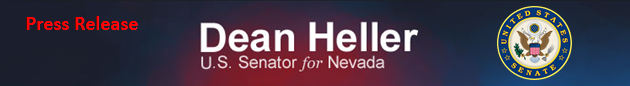 For Immediate Release:                          					Contact: Neal A. Patel MONTH XX, 2015								  	 202-224-6244Heller, Nevadans Mourn Passing of XXX XXXX(Washington, DC) – U.S. Senator Dean Heller (R-NV) issued this statement following the passing of XX XXX, a mentor, friend, and great public servant.  “With a public-service career spanning four decades, Paul epitomized the very best Nevada had to offer by putting service above self. He served as a friend and confidante to numerous Nevadans as his wealth of knowledge steered many of us to seek his valued advice and insight. His down-to-earth, kind demeanor was befitting of his campaign slogan of choice, “One of Us.” Paul was a son of Nevada and indeed one of us. My thoughts and prayers are with the family and friends of Paul as we mourn his passing.”   ###